Lección 4: Simetría de figuras (parte 1)Describamos la simetría de figuras de dos dimensiones.Calentamiento: Observa y pregúntate: Veo doble¿Qué observas? ¿Qué te preguntas?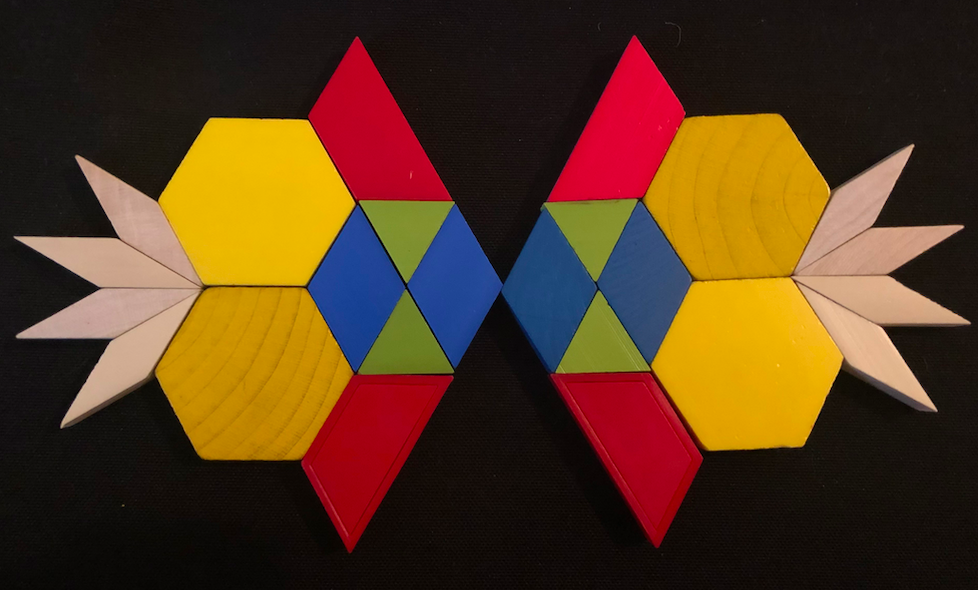 4.1: Coincidencias perfectasLin tenía unos pedazos de papel con formas diferentes. Ella dobló cada pedazo de papel una vez y formó dos partes más pequeñas.Después, clasificó los papeles en dos categorías según las líneas de los dobleces.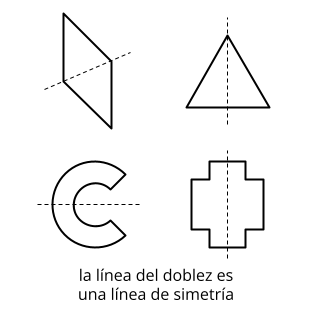 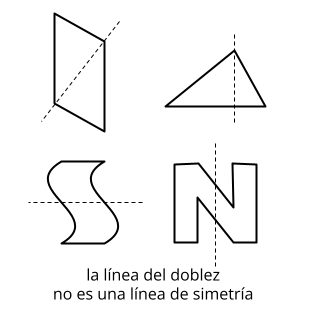 Estudia las figuras de cada categoría. ¿Qué crees que significa una línea de simetría?Completa esta frase:Una línea de simetría es . . .¿Las siguientes figuras tienen una línea de simetría? Si la tienen, dibuja la línea. Si no la tienen, explica cómo lo sabes.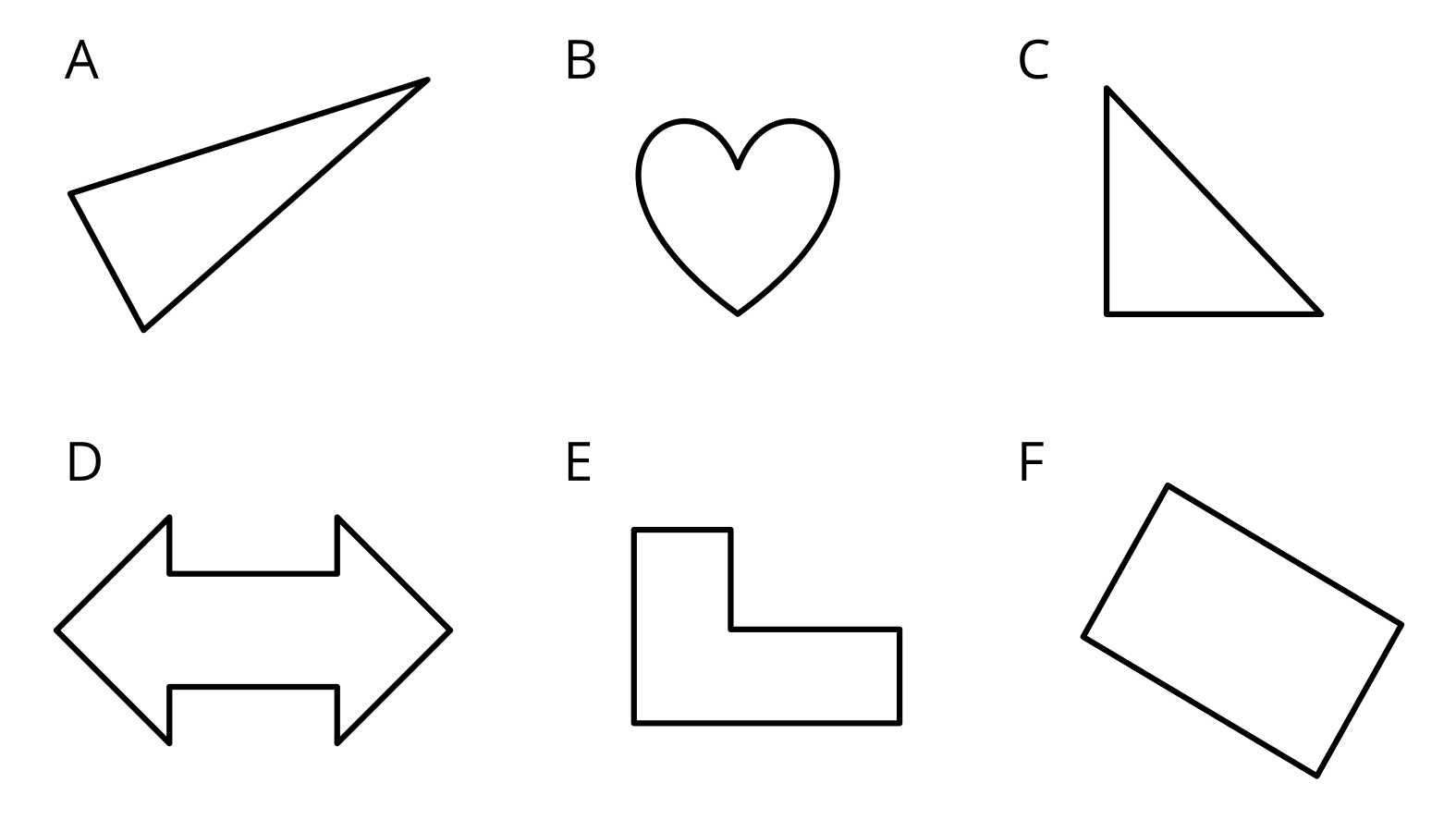 ¿Hay figuras que tienen más de una línea de simetría? Si piensas que sí, dibuja todas las líneas de simetría.4.2: En búsqueda de la simetríaTu profesor le dará a tu grupo unas tarjetas.Clasifiquen las figuras de las tarjetas según el número de líneas de simetría que tienen.Busquen otro grupo que tenga las mismas tarjetas. Comparen cómo clasificaron las figuras. ¿Estuvieron de acuerdo en cómo clasificaron las figuras? Si no es así, discutan sobre los desacuerdos.4.3: Solo sigue doblandoPriya dobla hojas de papel de distintas formas por sus líneas de simetría. Ella dobla y dobla cada una hasta que la figura doblada ya no tiene más líneas de simetría.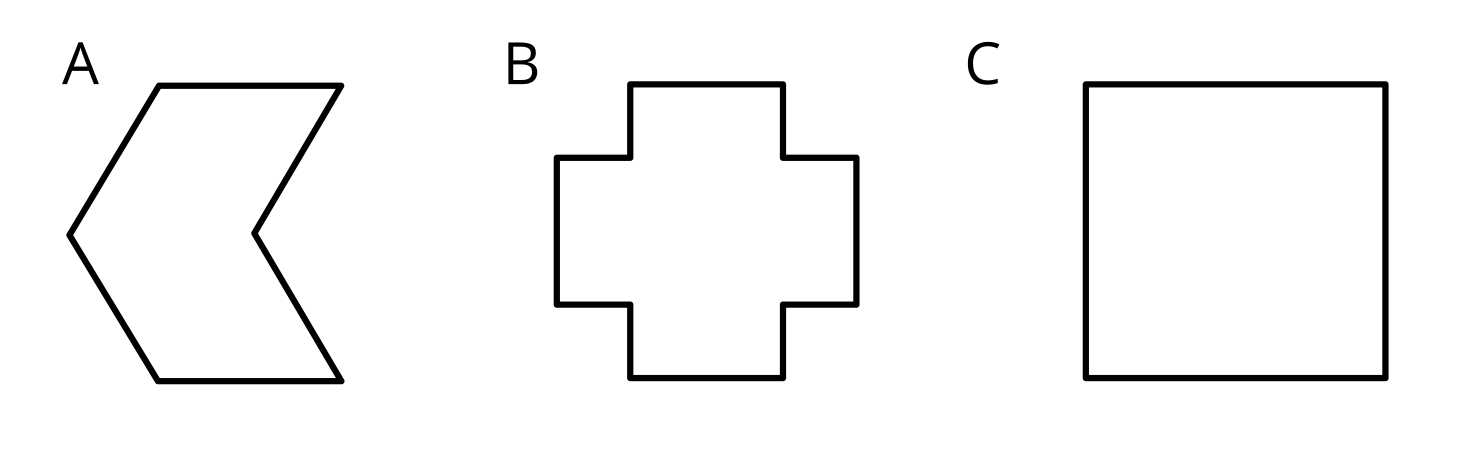 ¿Cuántas veces puede doblar cada figura hasta que ya no puede doblar más?¿Qué observas acerca de cada figura doblada cuando ya no se puede doblar más?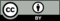 © CC BY 2021 Illustrative Mathematics®0 líneas de simetría1 línea de simetría2 líneas de simetría3 líneas de simetría